Curriculum VitaeAbbreviatedJoseph M. ConteDepartment of English				Vox: (716) 645-0696306 Clemens Hall					Fax: (716) 645-5980University at Buffalo					Email: jconte@buffalo.edu	Buffalo, NY 14260-4610				Website: josephconte.com									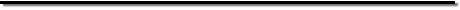 Education	Ph.D. Stanford University. English and American Literature. 1988	B.A. with distinction in all subjects. Cornell University. Classics. 1982EmploymentProfessor of English. University at Buffalo. 2001-presentVisiting Professor of Comparative Literature. Capital Normal University. Beijing, China. 2009Associate Professor of English. University at Buffalo. 1992-2001Assistant Professor of English. University at Buffalo. 1988-1992Graduate Research Assistant. Stanford University. 1986-1987Teaching Fellow. Stanford University. 1982-1987Selected Grants and AwardsFaculty Internationalization Fund Award for travel to Università degli Studi di Bergamo. Bergamo, Italy. July 2016University at Buffalo Humanities Institute Faculty Research Fellow. 2013-14SUNY Senior Fellow, Center on Russia and the United States. New York–St. Petersburg Institute of Cognitive and Cultural Studies. St. Petersburg State University. St. Petersburg, Russia. July 2005Certificate of Recognition. Career Service’s Year after Graduation Survey of Baccalaureate, Graduate and Professional Schools, Class of 2003. 2005Certificate of Recognition to Influential Faculty by University at Buffalo Class of 1999.  Career Planning and Placement, Division of Student Affairs. 2002Elizabeth Agee Prize for Best Manuscript in American Literary Studies. University of Alabama Press. 2000Ruth Lilly Foundation Teaching Fellow. University at Buffalo. 1991	Mrs. Giles Whiting Foundation Fellowship in the Humanities. 1987-88	Clarence Urmy Award for Poetry. Stanford University. 1984	Phi Beta Kappa. Cornell University. 1981	Quill & Dagger Senior Honor Society. Cornell University. 1981	The Attenzione Scholarship to the University of Siena, Italy. 1981PublicationsBooksTransnational Politics in the Post-9/11 Novel. New York and London: Routledge, 2020, xvi, 262 pp. doi: 10.4324/9780429280733Design and Debris: A Chaotics of Postmodern American Fiction. Tuscaloosa and London: University of Alabama Press, 2002, xi, 272 pp. Elizabeth Agee Prize for Best Manuscript in American Literary Studies, University of Alabama Press, 2000.Unending Design: The Forms of Postmodern Poetry. Ithaca: Cornell University Press, 1991, xii, 314 pp. Nominated for the Poetry Society of America’s Melville Cane Award, 1993. Republished across major e-book platforms by Cornell University Press, 2016.Editor, Dictionary of Literary Biography 193, 169, 165: American Poets Since World War II (Sixth, Fifth, and Fourth Series). Detroit: Gale Research Press, 1998, 1996, 451, 404, 377 pp.  Work in ProgressThe New Migrants: Transversal Cosmopolitanism in the Global Novel (book manuscript). “The Post-9/11 Novel.” In The Encyclopedia of American Fiction, 1980-2020, ed. Patrick O’Donnell, Stephen Burn, and Lesley Larkin. Forthcoming, Wiley-Blackwell, 2021. “Print, Image, and Digital Media.” In Don DeLillo in Context, ed. Jesse Kavadlo. Forthcoming, Cambridge University Press, 2022.“Televisual and Digital Art and Media.” In The Edinburgh Companion to Don DeLillo and the Arts, ed. Catherine Gander. Forthcoming, Edinburgh University Press, 2022.Selected Book Chapters“Cosmopolitanism and Remigration in Laila Halaby’s Once in a Promised Land and Mohsin Hamid’s The Reluctant Fundamentalist.” In Shifting Twenty-First-Century Discourses, Borders, and Identities, ed. Oana Celia Gheorghiu. Newcastle upon Tyne, UK: Cambridge Scholars Publishing, 2020. 3–22.“The Deep Web of Conspiracies: Under the Shadow of Trump Tower in Thomas Pynchon’s Bleeding Edge.” Forthcoming in Trump Fiction, ed. Stephen Hock. Lexington Books, 2019. 8k words.“Virtual Reality.” American Literature in Transition: 1990-2000. Ed. Stephen J. Burn. Cambridge, England: Cambridge University Press, 2017. 279-94.“A Man Called Cody: Race and the ‘Passing’ of a Sicilian in New Orleans.” Essays on Italian American Literature and Culture. Ed. Dennis Barone and Peter Covino. New York: Bordighera Press and the John D. Calandra Italian American Institute, 2012. 23-28. “Writing amid the Ruins: 9/11 and Cosmopolis.” The Cambridge Companion to Don DeLillo. Ed. John N. Duvall. Cambridge, England: Cambridge University Press, 2008. 179-92. “Discipline and Anarchy: Disrupted Codes in Kathy Acker’s Empire of the Senseless.” Reprinted from Design & Debris in Twentieth-Century Literary Criticism, v. 191. Ed. Thomas J. Schoenberg and Lawrence J. Trudeau. Detroit, MI: Gale Research Press, 2008. 78-90.“The Virtual Reader: Cybernetics and Technocracy in William Gibson and Bruce Sterling’s The Difference Engine.” The Holodeck in the Garden: Science and Technology in Contemporary American Fiction. Ed. Peter Freese and Charles B. Harris. Normal, IL: Dalkey Archive Press, 2004. 28-52.“James Schuyler.” Dictionary of Literary Biography 169: American Poets Since World War II (Fifth Series). Ed. Joseph Conte. Detroit: Gale Research Press, 1996. 235-43. The full content of this essay is available online at Gale Literary Databases, galenet.com.“‘Not by Art Alone’: William Bronk’s Meditative Negativity.” The Body of This Life: Reading William Bronk. Ed. David Clippinger. Jersey City, NJ: Talisman House, 2001. 168-74.“Natural Histories: Serial Form in the Later Poetry of Lorine Niedecker.” Lorine Niedecker: Woman and Poet. Ed. Jenny Penberthy. Orono, Maine: National Poetry Foundation, 1996. 345-60.“The Uncertain Predictor: Calvino’s Castle of Tarot Cards.” Literature and Science (Rodopi Perspectives on Modern Literature 14). Ed. Donald Bruce and Anthony Purdy. Amsterdam and Atlanta, GA: Editions Rodopi, 1994. 131-47.Selected Articles in Refereed Journals“The Multimodal Icon: Sight, Sound and Intellection in Recent Poetries.” Passage 69 (Summer 2013): 7-20. Special issue on “Lyric at the Crossroads,” ed. Louise Mønster and Peter Stein Larsen. Aarhus University Press, Denmark. Translated into Danish.“Postmodern Fiction and Information Culture.” Twenty-First Century Literature 57 (2012): 28-45. Seoul, South Korea. Translated into Korean.“Don DeLillo’s Falling Man and the Age of Terror.” Modern Fiction Studies 57.3 (Fall 2011): 559-83. Special issue on “Fiction after 9/11.” doi:10.1353/mfs.2011.0059.“The Intratextual Obscurity of Louis Zukofsky’s “A”.” Journal of Language and Verbal Behaviour [Язык и Речевая Деятельность] 9 (2010): 26-32. The Linguistic Society of St. Petersburg. St. Petersburg State University, Russia. “Gilbert Sorrentino: A Crystal Vision.” Critique: Studies in Contemporary Fiction 51.2 (2010): 140-46. Special issue, “An American Requiem: Elegies for Twelve American Novelists.” “Discipline and Anarchy: Disrupted Codes in Kathy Acker’s Empire of the Senseless.” Revista Canaria de Estudios Ingleses 39 (November 1999): 13-31. “The Smooth and the Striated: Compositional Texture in the Modern Long Poem.” Modern Language Studies 27.2 (1997): 57-71. “‘Design and Debris’: John Hawkes’s Travesty, Chaos Theory, and the Swerve.” Critique: Studies in Contemporary Fiction 37 (1996): 120-38.“Seriality and the Contemporary Long Poem.” Sagetrieb 11.1-2 (1992): 35-45.“Against the Calendar: Paul Blackburn’s Journals.” Sagetrieb 7.2 (1988): 35-52.“Metaphor and Metonymy in Flann O’Brien’s At Swim-Two-Birds.” The Review of Contemporary Fiction 5.1 (1985): 128-134.Articles in Newspapers“A Reason to be Appalled: The Sopranos.” The Buffalo News 27 May 2001: F1, F6.Recent Book ReviewsReview essay. Postmodern/Postwar—and After: Rethinking American Literature, edited by Jason Gladstone, Andrew Hoberek, and Daniel Worden [criticism]. Twentieth-Century Literature 64.1 (March 2017): 120-27.Untitled review. Thomas Pynchon & the Dark Passages of History by David Cowart [criticism]. Studies in the Novel 45.4 (Winter 2013): 709-11.Untitled review. Appreciating Don DeLillo: The Moral Force of a Writer’s Work by Paul Giaimo [criticism]. Italian Americana 31.1 (Winter 2013): 106-07. “Deep Web of 9/11 Conspiracies; or, the Enigma of DeepArcher.” Review of Bleeding Edge by Thomas Pynchon [fiction]. The Buffalo News 6 October 2013: C5. “Academic Vices on Display in Douglas Novel.” Review of The Vices by Lawrence Douglas [fiction]. The Buffalo News 14 August 2011: F10.“Called to Account: Wallace’s Taxing Novel Examines Life.” Review of The Pale King by David Foster Wallace [fiction]. The Buffalo News 10 April 2011: F9.“Things They Wrote With: The Material Making of Modern Fiction.” Review of Enduring Words:  Literary Narrative in a Changing Media Ecology by Michael Wutz [criticism]. electronic book review 12 December 2010.“Everything that Rises Must Converge in DeLillo’s post-9/11 Novel.” Review of Point Omega by Don DeLillo [fiction]. The Buffalo News 14 February 2010: F9.Recent Lectures and Seminars“Transnational America: The New Global Citizen in the Novels of Laila Lalami and Valeria Luiselli.” Feminist Research Alliance Workshop, University at Buffalo Gender Institute. Buffalo, NY. October 1, 2020.“Transversal Cosmopolitanism and the Global Novel.” Cosmopolitanism and Globalization: A Symposium. Department of Jewish Thought, the Baldy Center for Law and Social Policy, and the UB Humanities Institute. University at Buffalo. Buffalo, NY. October 23, 2017.“The Future Ain’t What It Used to Be: 1990s Virtual Reality Enters the 21st Century.” Humanities Institute Science Studies Workshop. University at Buffalo. Buffalo, NY. February 17, 2017.“Migration, Immigration, and Remigration.” Dipartimento di Lingue, Letterature e Culture Straniere. Università degli Studi di Bergamo. Bergamo, Italy. July 6, 2016.“An Archæology of Multimodal Poetry.” Agency/Poetics/Media. The Graduate School in Language and Culture in Europe. Linköping University. Linköping, Sweden. November 26, 2015.“Immigration Literature and the Alien Nation.” The Buffalo Humanities Festival: Migration Nation: Moving Stories. Burchfield Penney Arts Center. Buffalo, New York. September 27, 2014.“Transnational Politics and the Post-9/11 Novel.” The University at Buffalo Humanities Institute, Scholars @ Hallwalls Lecture Series. Hallwalls Contemporary Arts Center. Buffalo, New York. December 6, 2013.“The Multimodal Icon: Sight, Sound and Intellection in Recent Poetries.” Keynote Speaker. Contemporary Poetry between Genres, Art Forms and Media. Department of Culture and Global Studies, Aalborg University. Aalborg, Denmark. October 24, 2012.“Transnational Politics in American Fiction after 9/11.” Humanities Division, University of Houston-Victoria. Victoria, Texas. December 9, 2011. “Don DeLillo’s Falling Man and the Age of Terror.” Department of English, State University of New York at Fredonia. Fredonia, New York. September 29, 2011.“In the Age of Terror: Transnational Politics and the post-9/11 Novel.” Department of Chinese Language and Literature, Fudan University. Shanghai, China. June 4, 2009.“Twentieth-Century American Literature.” Foreign Language School, Capital Normal University. Beijing, China. Eight-week seminar for undergraduate and M.A. students. May 5-June 23, 2009.“Transnational Politics in the post-9/11 Novel.” New York–St. Petersburg Institute of Cognitive and Cultural Studies. St. Petersburg State University. St. Petersburg, Russia. Eight lectures to Russian and American graduate and undergraduate students.  July 7-25, 2008.Recent Conference Papers“The New Global Narrative of Emigration, Transmigration, and Remigration.” Northeast Modern Language Association Convention. Georgetown University. Washington, DC. March 21-24, 2019.“Transversal Cosmopolitanism and Ethnocentric Nationalism.” Global Literature in the Age of Trump (Roundtable). Northeast Modern Language Association Convention. University of Pittsburgh. Pittsburgh, PA. April 12-15, 2018.“The Ritornati: Migration and Remigration in Sciascia’s ‘The Long Crossing’ and Tucci’s Big Night.” Italian American Studies Association Annual Conference. California State University, Long Beach, CA. November 3-5, 2016.“The Ruins of the Future: Don DeLillo’s Cosmopolis, David Cronenberg’s Film Adaptation, and Gerhard Richter’s October 18, 1977.” Melancholia:  Imaging the End of the World. Philipps University, Marburg and Central Connecticut State University. Marburg, Germany. June 5-7, 2013.“September 11, 1901: Terrorism and Transnational Politics in Thomas Pynchon’s Against the Day.” American Literature Association Annual Conference. San Francisco, CA. May 24-27, 2012.“Everything that Rises Must Converge: DeLillo’s Post-9/11 War Trilogy.” “Riddled with Epiphanies”: DeLillo, New York. College of Mount Saint Vincent and the DeLillo Society. Bronx, NY.  April 20-21, 2012.“The Politics of Narrative in J. M. Coetzee’s Diary Of A Bad Year.” International Conference on Narrative. International Society for the Study of Narrative. Las Vegas, NV. March 15-17, 2012.“A Tissue of Quotation: (Post)Modern Poetry and the Body.” Modernist Studies Association Conference. Buffalo, NY. October 6-9, 2011. “The Transnational Politics of ‘World Anarchism’ in Thomas Pynchon’s Against the Day.” Popular Culture and American Culture Associations National Conference. Literature and Politics Session Chair. San Antonio, TX. April 20-23, 2011.“A Terrible Thing, But You Have to Look at It: Don DeLillo’s Falling Man and the Age of Terror.” Popular Culture and American Culture Associations National Conference. Literature and Politics Session Chair. St. Louis, MO. March 31-April 3, 2010.“In the Recliner: The Toxicology of Television in Curtis White’s Memories of My Father Watching TV.” Southwest Texas Popular and American Culture Association Conference. Albuquerque, NM. February 10-13, 2010.“Incredulity and Fanaticism: Postmodernity after 9/11.” & Now 2009: A Festival of Innovative Art and Literature. University at Buffalo. Buffalo, NY. October 14-17, 2009.“Alternating Currents of History: Transnational Politics and the Great Powers in Thomas Pynchon’s Against the Day.” Northeast Modern Language Association Convention. Buffalo, NY. April 10-13, 2008.Teaching	Graduate Seminars	Narratives of MigrationCosmopolitanism and the Global NovelTransnational Politics in Post-9/11 FictionMultimodality in the NovelVirtual Reality and Cyberpunk FictionTransnational Literature and FilmLiterary Theory: The Poetics of PostmodernismPostmodern Fiction: The New MaximalismPostmodern Fiction and Information CultureThe Politics of the Unpresentable: Acker, DeLillo, Gaddis	The New York Avant-Garde, 1913-1929Poetic Texture: The Smooth and the Striated	Postmodern Fiction and Chaos Theory	The Postmodern Long Poem	Ezra Pound and Wallace Stevens	20th C. American Poetry: Postmodern Poets and Movements	Undergraduate Lectures	American Literature, 1914-45 			 American Pluralism				 American Poetry				 American Renaissance			 Contemporary Literature			 Criticism 					Cyberpunk Literature and Virtual Reality	Departmental Honors: Postmodern Culture	 			Epic Literature 				Experimental Fiction				 Film Genres: Film Adaptation of the Novel			Interdisciplinary Modernism Italian American LiteratureLiterature of Migration Major American Writers IIModern PoetryMultimodal Literature PoetryPost-9/11 Fiction and FilmStudies in World Literature: The Global Novel Transnational Literature University Honors: Postmodern FictionProfessional Memberships	American Literature Association, 1998-2021	Don DeLillo Society, 1999-2021; Treasurer, 1999-2006Ezra Pound Society, 1996-2021Italian American Studies Association, 2016-21John D. Calandra Institute for Italian-American Studies, 1992-2021Modern Language Association, 1986-2021Modernist Studies Association, 2011-21National Book Critics Circle, 2001-2021	Northeast Modern Language Association, 1995-97, 1999-2002, 2007-08, 2014-15, 2017-21	Popular Culture & American Culture Associations, 2009-12Society for Literature, Science and the Arts, 1993-95, 1997-98, 2000-08Wallace Stevens Society, 1994-2021	William Carlos Williams Society, 1994-2021Selected Service	NationalEditing and ReviewingAdvisory Board, Papers on Language and Literature, 2014-21Consulting Editor, Critique: Studies in Contemporary Fiction, 2003-21Editorial Board, Cultural Intertexts (Romania), 2020-21Editorial Board, Sagetrieb, 2000-2002Reader, University of Alabama Press, 1996, 1997, 2006Reader, Configurations: A Journal of Literature, Science, and Technology, 2003Reader, Contemporary Literature, 1998, 2004 (2), 2006, 2007, 2008 (2), 2011, 2012Reader, Continuum Books, 2012, 2013Reader, Critique: Studies in Contemporary Fiction, 2004 (3); 2005 (6); 2006 (2); 2007 (5); 2008 (7); 2009 (5); 2010 (4); 2011 (4); 2012 (2); 2013 (1); 2014 (4); 2015 (3); 2016 (4); 2017 (4); 2018 (4); 2019 (3); 2020 (2)Reader, Cultural Intertexts (Romania), 2020Reader, Edinburgh University Press, Scotland, 2016 (2)Reader, University of Iowa Press, 1998, 2008Reader, Journal of Narrative Theory, 2020Reader, LIT: Literature Interpretation Theory, 2008Reader, University of Minnesota Press, 1998, 2000Reader, The Ohio State University Press, 2007, 2011Reader, Oxford University Press, 1999, 2015Reader, Paideuma: Studies in American and British Modernist Poetry, 2007Reader, Palgrave Macmillan, 2003, 2017 (2)Reader, Papers on Language and Literature, 2014Reader, Routledge, 2019Reader, Studies in the Novel, 2015Reader, Twentieth Century Literature, 2000, 2003, 2004, 2005 (2); 2006	College of Arts and Sciences	Chair, Appointments, Promotions and Tenure Committee, 2012-13Member, Appointments, Promotions and Tenure Committee, 2010-13Member, CAS Council of Chairs, 2001-05Member, CAS Ad-Hoc Committee on Joint CAS/Law School Faculty Search, 2004Member, Graduate Divisional Committee, 1995-98Member, Humanities Institute Research Workshop: Science Studies, Humanities, and the Arts, 2010Advisory Board, Poetry and Rare Books Room, 1993-95	Department of English	Administrative PositionsChair, 2002-05	Edward H. Butler Endowed Chair, 2002-05	Interim Chair, 2001-02	Interim Edward H. Butler Endowed Chair, 2001-02Director of Graduate Studies, 1995-98	Director of Graduate Placement, 1993-94	Director of Graduate Teaching Fellows, 1992-93LanguagesItalian:  Intermediate spoken and readingLatin:  Advanced readingAttic Greek:  Intermediate readingRussian:  Beginning spoken and reading								Last revised:  June 21, 2021